БЫТ и ТРАДИЦИИ КУБАНСКИХ КАЗАКОВ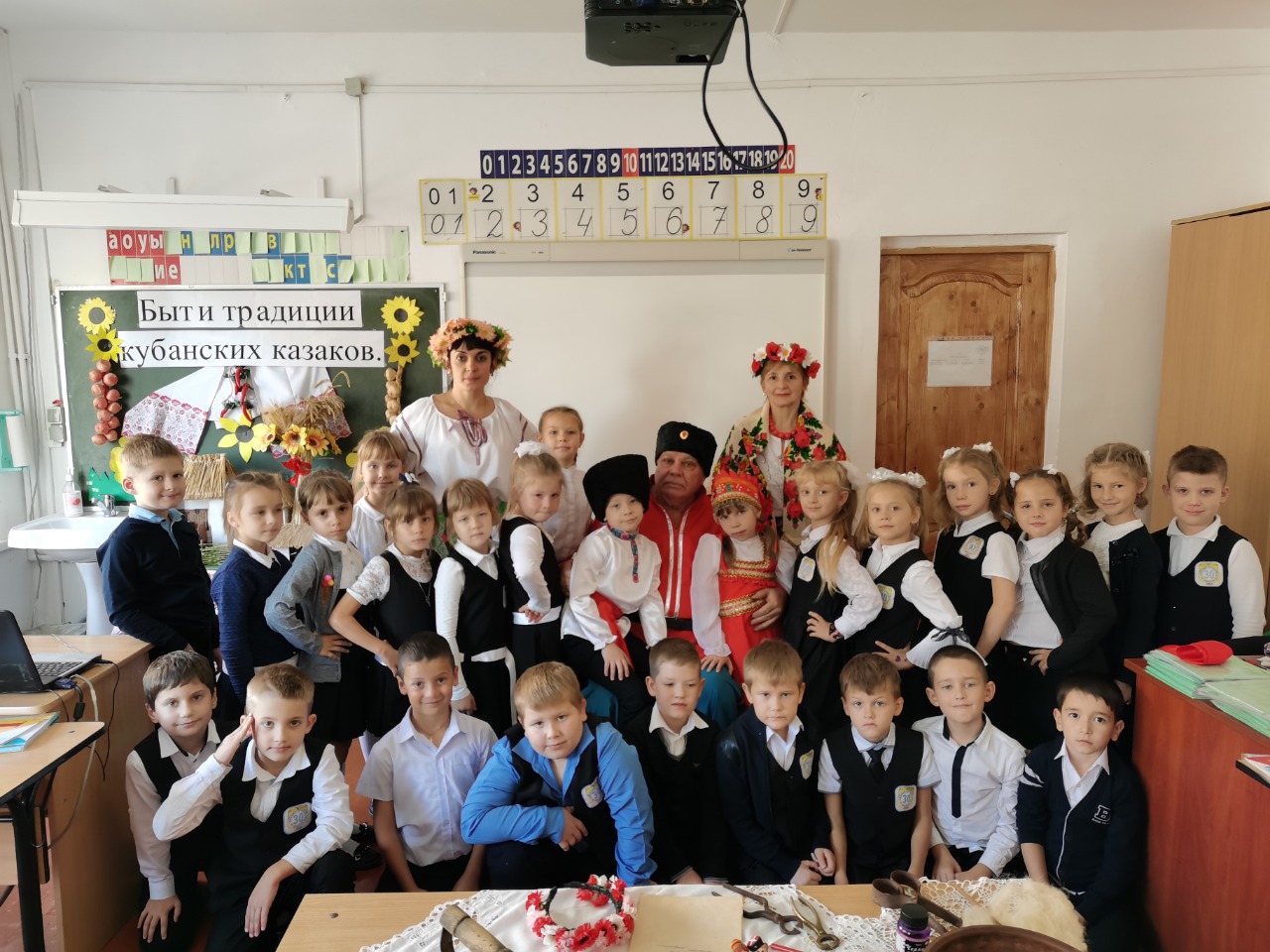 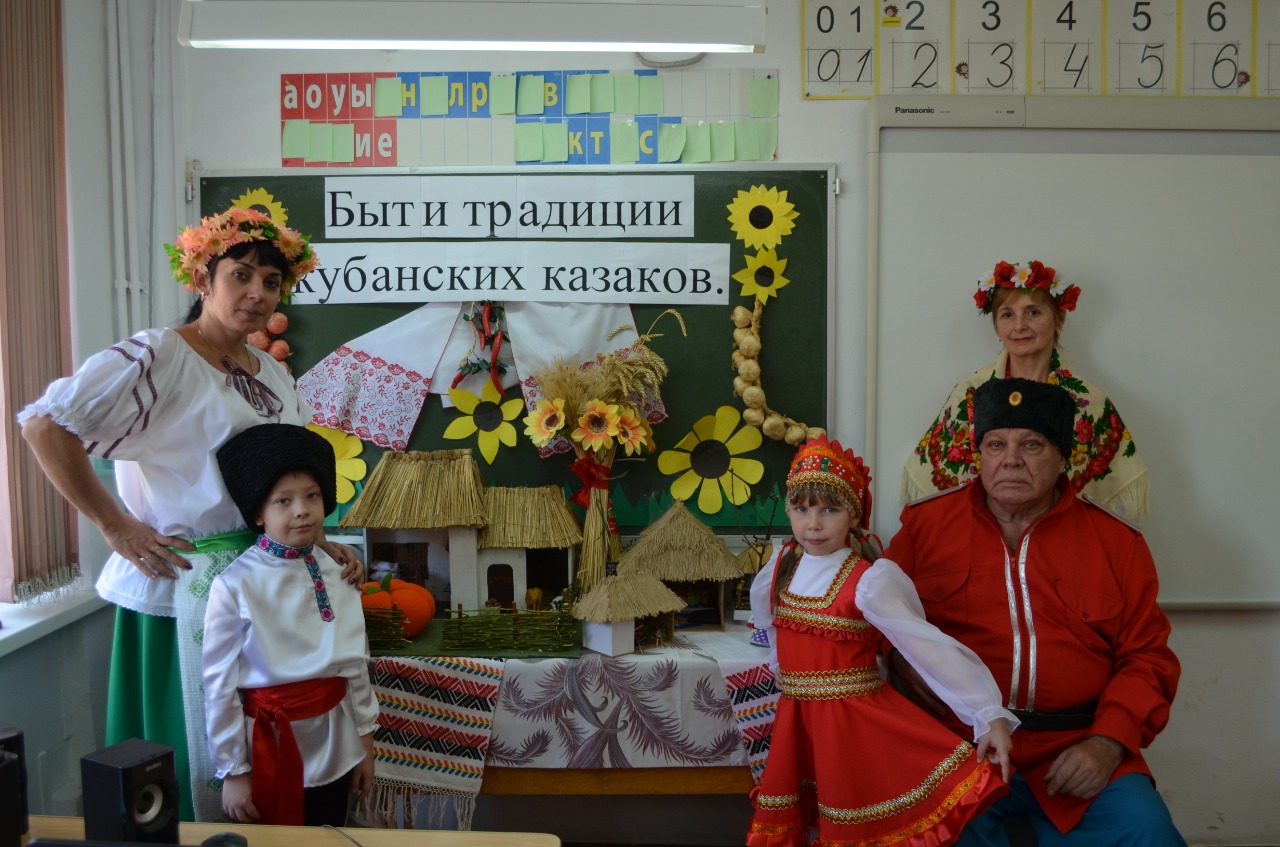 